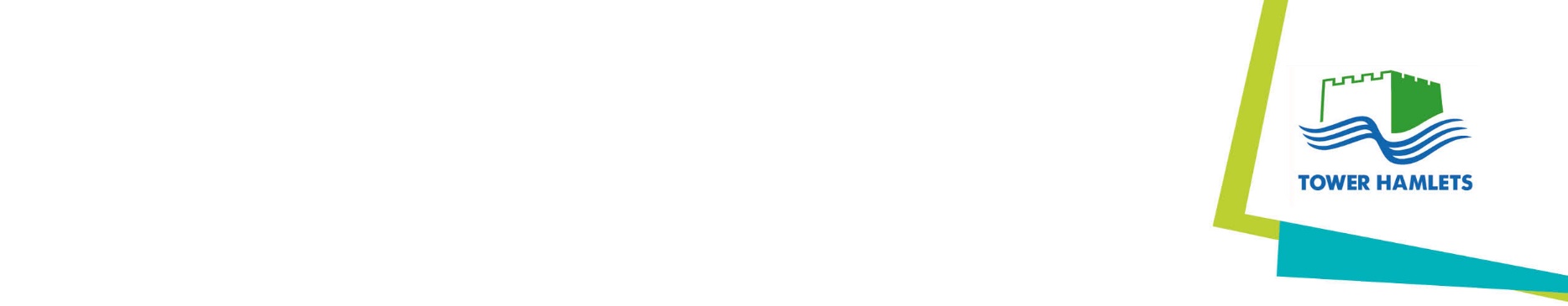 _________________________Schedule 9a - Subcontractor or Consortium Member_________________________FORHAC5901 Sanctuary Scheme ProjectSUBCONTRACTOR OR CONSORTIUM MEMBER AUTHORISATION FORM No subcontractors/consortia will be used in this contract. The list of subcontractors/consortia that will be used in this project is listed below.In addition, if you are proposing to form a consortium to deliver the services you must provide:The lead member of the consortium who will be contractually responsible for delivery of the contract (if a separate legal entity is not being created); If the consortium is not proposing to form a legal entity, full details of proposed arrangements within a separate appendix;Reasons for the exclusion or addition of any new member.Name of the subcontractor/consortium member: ……………………………………………………………………Registered Address: ……………………………………………………………………………………………………Registered company number: ………………………………………………………………………………………..Register Charity Number: …………………………………………………………………………………………….Vat Number: …………………………….Description of works to be sublet or provided by the consortium member……………………………………………………………………………………………………………………………………………………………………………………………………………………………………………………………………………………………………………………………………………………………………………………………………………………………………………………………………………………………………………………Value ……………………………………………………………………………………………………………………. This subcontractor will be collecting, processing or storing personal data in the delivery of the matter subject of the contract. Name of the subcontractor/consortium member: ……………………………………………………………………Registered Address: ……………………………………………………………………………………………………Registered company number: ………………………………………………………………………………………..Register Charity Number: …………………………………………………………………………………………….Vat Number: …………………………….Description of works to be sublet or provided by the consortium member……………………………………………………………………………………………………………………………………………………………………………………………………………………………………………………………………………………………………………………………………………………………………………………………………………………………………………………………………………………………………………………Value ……………………………………………………………………………………………………………………. This subcontractor will be collecting, processing or storing personal data in the delivery of the matter subject of the contract. Name of the subcontractor/consortium member: ……………………………………………………………………Registered Address: ……………………………………………………………………………………………………Registered company number: ………………………………………………………………………………………..Register Charity Number: …………………………………………………………………………………………….Vat Number: …………………………….Description of works to be sublet or provided by the consortium member……………………………………………………………………………………………………………………………………………………………………………………………………………………………………………………………………………………………………………………………………………………………………………………………………………………………………………………………………………………………………………………Value ……………………………………………………………………………………………………………………. This subcontractor will be collecting, processing or storing personal data in the delivery of the matter subject of the contract. By proposing the above list of subcontractors or consortia members you confirm that none of the listed parties fall within the grounds for mandatory or discretionary exclusions as set out on Grounds for Mandatory Exclusions – Regulations 57(1) and (2), Regulation 57(3) PCR 2015 and  Grounds for Discretionary Exclusion - Regulation 57 (8)